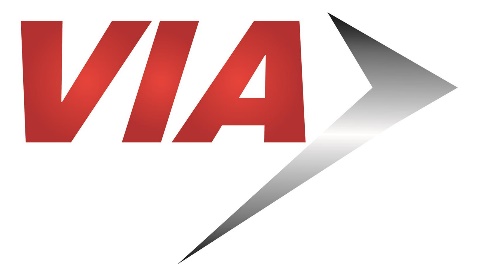 VIA Metropolitan Transit is committed to ensuring that no person is excluded from participation in or denied the benefits of or subject to discrimination in the receipt of its services or programs on the basis of race, color or national origin (limited English proficiency) as protected by Title VI of the Civil Rights Acts of 1964, as amended.  In addition, VIA prohibits discrimination based on sex, age and disability.Any person who believes that he or she has been subjected to discrimination under Title VI or other protected civil rights may file a complaint with VIA Metropolitan Transit within 180 days from the date of the alleged discrimination.To request additional information about VIA’s nondiscrimination obligations or to file a Title VI/Civil Rights complaint, written request must be sent to:VIA Metropolitan TransitMartha P Flores, EEO Officer800 West Myrtle, Suite 102San Antonio, TX 78212Complaints may also be sent via email to:  martha.flores@viainfo.net.Download a copy of the Title VI/Civil Rights Complaint Form in the following languages:English					SpanishKoreanTagalogVietnameseArabicChineseA copy of the Title VI Complaint Form may also be obtained by calling the EEO Office at (210) 362-2075.  VIA will provide appropriate no cost assistance to complainants who are limited in their ability to communicate in English.  If information is needed in another language, then please contact (210) 362-2075.VIA Metropolitan Transit is committed to ensuring that no person is excluded from participation in or denied the benefits of or subject to discrimination in the receipt of its services or programs on the basis of race, color or national origin (limited English proficiency) as protected by Title VI of the Civil Rights Acts of 1964, as amended.  In addition, VIA prohibits discrimination based on sex, age and disability.  Complaints must be filed within 180 days from the date of the alleged discrimination.The following information is necessary to assist us in processing your complaint.  If you require any assistance in completing this form, please contact the EEO Office by calling 210-362-2075 or by email at martha.flores@viainfo.net.   Please complete form (use the tab key to navigate), print, sign and return to:VIA Metropolitan TransitMartha Flores, EEO Officer800 West Myrtle, Suite 102San Antonio, TX 78212I affirm that I have read the above charge and it is true to the best of my knowledge and belief. _____________________________________           _____________________________________Complainant’s Signature			           Date	Name of Complainant Section ISection ISection ISection ISection ISection ISection ISection ISection ISection ISection ISection ISection ISection ISection ISection ISection IName: Name: NameNameNameNameNameNameNameNameNameNameNameNameNameNameNameAddress: Address: AddressAddressAddressAddressAddressAddressAddressAddressAddressAddressAddressAddressAddressAddressAddressCity:City:CityCityCityCityCityState:State:StateStateStateZip Code:Zip Code:Zip Code:1234512345Telephone (Home): Telephone (Home): Telephone (Home): Telephone (Home): Telephone (Home): (123) 456-7890(123) 456-7890Telephone (Work):Telephone (Work):Telephone (Work):Telephone (Work):(123) 456-7890(123) 456-7890(123) 456-7890(123) 456-7890(123) 456-7890(123) 456-7890Email Address: Email Address: Email Address: Email Address: Email Address: Email AddressEmail AddressEmail AddressEmail AddressEmail AddressEmail AddressEmail AddressEmail AddressEmail AddressEmail AddressEmail AddressEmail AddressSection IISection IISection IISection IISection IISection IISection IISection IISection IISection IISection IISection IISection IISection IISection IISection IISection IIPerson(s) discriminated against (if someone other than complainant):Person(s) discriminated against (if someone other than complainant):Person(s) discriminated against (if someone other than complainant):Person(s) discriminated against (if someone other than complainant):Person(s) discriminated against (if someone other than complainant):Person(s) discriminated against (if someone other than complainant):Person(s) discriminated against (if someone other than complainant):Person(s) discriminated against (if someone other than complainant):Person(s) discriminated against (if someone other than complainant):Person(s) discriminated against (if someone other than complainant):Person(s) discriminated against (if someone other than complainant):Person(s) discriminated against (if someone other than complainant):Person(s) discriminated against (if someone other than complainant):Person(s) discriminated against (if someone other than complainant):Person(s) discriminated against (if someone other than complainant):Person(s) discriminated against (if someone other than complainant):Person(s) discriminated against (if someone other than complainant):Name(s): Name(s): Name(s)Name(s)Name(s)Name(s)Name(s)Name(s)Name(s)Name(s)Name(s)Name(s)Name(s)Name(s)Name(s)Name(s)Name(s)Address:Address:AddressAddressAddressAddressAddressAddressAddressAddressAddressAddressAddressAddressAddressAddressAddressCity:City:CityCityCityCityCityState:State:StateStateStateZip Code:Zip Code:Zip Code:1234512345Section IIISection IIISection IIISection IIISection IIISection IIISection IIISection IIISection IIISection IIISection IIISection IIISection IIISection IIISection IIISection IIISection IIII believe the discrimination I experienced was based on (check all that apply)I believe the discrimination I experienced was based on (check all that apply)I believe the discrimination I experienced was based on (check all that apply)I believe the discrimination I experienced was based on (check all that apply)I believe the discrimination I experienced was based on (check all that apply)I believe the discrimination I experienced was based on (check all that apply)I believe the discrimination I experienced was based on (check all that apply)I believe the discrimination I experienced was based on (check all that apply)I believe the discrimination I experienced was based on (check all that apply)I believe the discrimination I experienced was based on (check all that apply)I believe the discrimination I experienced was based on (check all that apply)I believe the discrimination I experienced was based on (check all that apply)I believe the discrimination I experienced was based on (check all that apply)I believe the discrimination I experienced was based on (check all that apply)I believe the discrimination I experienced was based on (check all that apply)I believe the discrimination I experienced was based on (check all that apply)I believe the discrimination I experienced was based on (check all that apply) Race Color Color Color National Origin (limited English proficiency) National Origin (limited English proficiency) National Origin (limited English proficiency) National Origin (limited English proficiency) National Origin (limited English proficiency) National Origin (limited English proficiency) Disability Disability Disability Disability Sex Sex AgeDate of Alleged Discrimination: Date of Alleged Discrimination: Date of Alleged Discrimination: Date of Alleged Discrimination: Date of Alleged Discrimination: Date of Alleged Discrimination: 01/01/200001/01/200001/01/200001/01/200001/01/200001/01/200001/01/200001/01/200001/01/200001/01/200001/01/2000Explain as clearly as possible what happened and why you believe you were discriminated against.  Provide the names and titles of all VIA employees and/or VIA services or programs involved.  Explain what happened, whom you believe was responsible, and other specific, relevant information.  Please attach extra sheets if additional space is required.  Additionally, please attach any written material or other information that you think is relevant to your complaint.Explain as clearly as possible what happened and why you believe you were discriminated against.  Provide the names and titles of all VIA employees and/or VIA services or programs involved.  Explain what happened, whom you believe was responsible, and other specific, relevant information.  Please attach extra sheets if additional space is required.  Additionally, please attach any written material or other information that you think is relevant to your complaint.Explain as clearly as possible what happened and why you believe you were discriminated against.  Provide the names and titles of all VIA employees and/or VIA services or programs involved.  Explain what happened, whom you believe was responsible, and other specific, relevant information.  Please attach extra sheets if additional space is required.  Additionally, please attach any written material or other information that you think is relevant to your complaint.Explain as clearly as possible what happened and why you believe you were discriminated against.  Provide the names and titles of all VIA employees and/or VIA services or programs involved.  Explain what happened, whom you believe was responsible, and other specific, relevant information.  Please attach extra sheets if additional space is required.  Additionally, please attach any written material or other information that you think is relevant to your complaint.Explain as clearly as possible what happened and why you believe you were discriminated against.  Provide the names and titles of all VIA employees and/or VIA services or programs involved.  Explain what happened, whom you believe was responsible, and other specific, relevant information.  Please attach extra sheets if additional space is required.  Additionally, please attach any written material or other information that you think is relevant to your complaint.Explain as clearly as possible what happened and why you believe you were discriminated against.  Provide the names and titles of all VIA employees and/or VIA services or programs involved.  Explain what happened, whom you believe was responsible, and other specific, relevant information.  Please attach extra sheets if additional space is required.  Additionally, please attach any written material or other information that you think is relevant to your complaint.Explain as clearly as possible what happened and why you believe you were discriminated against.  Provide the names and titles of all VIA employees and/or VIA services or programs involved.  Explain what happened, whom you believe was responsible, and other specific, relevant information.  Please attach extra sheets if additional space is required.  Additionally, please attach any written material or other information that you think is relevant to your complaint.Explain as clearly as possible what happened and why you believe you were discriminated against.  Provide the names and titles of all VIA employees and/or VIA services or programs involved.  Explain what happened, whom you believe was responsible, and other specific, relevant information.  Please attach extra sheets if additional space is required.  Additionally, please attach any written material or other information that you think is relevant to your complaint.Explain as clearly as possible what happened and why you believe you were discriminated against.  Provide the names and titles of all VIA employees and/or VIA services or programs involved.  Explain what happened, whom you believe was responsible, and other specific, relevant information.  Please attach extra sheets if additional space is required.  Additionally, please attach any written material or other information that you think is relevant to your complaint.Explain as clearly as possible what happened and why you believe you were discriminated against.  Provide the names and titles of all VIA employees and/or VIA services or programs involved.  Explain what happened, whom you believe was responsible, and other specific, relevant information.  Please attach extra sheets if additional space is required.  Additionally, please attach any written material or other information that you think is relevant to your complaint.Explain as clearly as possible what happened and why you believe you were discriminated against.  Provide the names and titles of all VIA employees and/or VIA services or programs involved.  Explain what happened, whom you believe was responsible, and other specific, relevant information.  Please attach extra sheets if additional space is required.  Additionally, please attach any written material or other information that you think is relevant to your complaint.Explain as clearly as possible what happened and why you believe you were discriminated against.  Provide the names and titles of all VIA employees and/or VIA services or programs involved.  Explain what happened, whom you believe was responsible, and other specific, relevant information.  Please attach extra sheets if additional space is required.  Additionally, please attach any written material or other information that you think is relevant to your complaint.Explain as clearly as possible what happened and why you believe you were discriminated against.  Provide the names and titles of all VIA employees and/or VIA services or programs involved.  Explain what happened, whom you believe was responsible, and other specific, relevant information.  Please attach extra sheets if additional space is required.  Additionally, please attach any written material or other information that you think is relevant to your complaint.Explain as clearly as possible what happened and why you believe you were discriminated against.  Provide the names and titles of all VIA employees and/or VIA services or programs involved.  Explain what happened, whom you believe was responsible, and other specific, relevant information.  Please attach extra sheets if additional space is required.  Additionally, please attach any written material or other information that you think is relevant to your complaint.Explain as clearly as possible what happened and why you believe you were discriminated against.  Provide the names and titles of all VIA employees and/or VIA services or programs involved.  Explain what happened, whom you believe was responsible, and other specific, relevant information.  Please attach extra sheets if additional space is required.  Additionally, please attach any written material or other information that you think is relevant to your complaint.Explain as clearly as possible what happened and why you believe you were discriminated against.  Provide the names and titles of all VIA employees and/or VIA services or programs involved.  Explain what happened, whom you believe was responsible, and other specific, relevant information.  Please attach extra sheets if additional space is required.  Additionally, please attach any written material or other information that you think is relevant to your complaint.Explain as clearly as possible what happened and why you believe you were discriminated against.  Provide the names and titles of all VIA employees and/or VIA services or programs involved.  Explain what happened, whom you believe was responsible, and other specific, relevant information.  Please attach extra sheets if additional space is required.  Additionally, please attach any written material or other information that you think is relevant to your complaint.ExplanationExplanationExplanationExplanationExplanationExplanationExplanationExplanationExplanationExplanationExplanationExplanationExplanationExplanationExplanationExplanationExplanationSection IVSection IVSection IVSection IVSection IVSection IVSection IVSection IVSection IVSection IVSection IVSection IVSection IVSection IVSection IVSection IVSection IVHave you previously filed a discrimination complaint with this agency?Have you previously filed a discrimination complaint with this agency?Have you previously filed a discrimination complaint with this agency?Have you previously filed a discrimination complaint with this agency?Have you previously filed a discrimination complaint with this agency?Have you previously filed a discrimination complaint with this agency?Have you previously filed a discrimination complaint with this agency?Have you previously filed a discrimination complaint with this agency?Have you previously filed a discrimination complaint with this agency?Have you previously filed a discrimination complaint with this agency?Have you previously filed a discrimination complaint with this agency?Have you previously filed a discrimination complaint with this agency?Have you previously filed a discrimination complaint with this agency? Yes   No Yes   No Yes   No Yes   NoIf you answered yes, please provide the date you filed the complaint, a summary of the allegations of discrimination contained in your complaint and the disposition or resolution.  If you answered yes, please provide the date you filed the complaint, a summary of the allegations of discrimination contained in your complaint and the disposition or resolution.  If you answered yes, please provide the date you filed the complaint, a summary of the allegations of discrimination contained in your complaint and the disposition or resolution.  If you answered yes, please provide the date you filed the complaint, a summary of the allegations of discrimination contained in your complaint and the disposition or resolution.  If you answered yes, please provide the date you filed the complaint, a summary of the allegations of discrimination contained in your complaint and the disposition or resolution.  If you answered yes, please provide the date you filed the complaint, a summary of the allegations of discrimination contained in your complaint and the disposition or resolution.  If you answered yes, please provide the date you filed the complaint, a summary of the allegations of discrimination contained in your complaint and the disposition or resolution.  If you answered yes, please provide the date you filed the complaint, a summary of the allegations of discrimination contained in your complaint and the disposition or resolution.  If you answered yes, please provide the date you filed the complaint, a summary of the allegations of discrimination contained in your complaint and the disposition or resolution.  If you answered yes, please provide the date you filed the complaint, a summary of the allegations of discrimination contained in your complaint and the disposition or resolution.  If you answered yes, please provide the date you filed the complaint, a summary of the allegations of discrimination contained in your complaint and the disposition or resolution.  If you answered yes, please provide the date you filed the complaint, a summary of the allegations of discrimination contained in your complaint and the disposition or resolution.  If you answered yes, please provide the date you filed the complaint, a summary of the allegations of discrimination contained in your complaint and the disposition or resolution.  If you answered yes, please provide the date you filed the complaint, a summary of the allegations of discrimination contained in your complaint and the disposition or resolution.  If you answered yes, please provide the date you filed the complaint, a summary of the allegations of discrimination contained in your complaint and the disposition or resolution.  If you answered yes, please provide the date you filed the complaint, a summary of the allegations of discrimination contained in your complaint and the disposition or resolution.  If you answered yes, please provide the date you filed the complaint, a summary of the allegations of discrimination contained in your complaint and the disposition or resolution.  Section VSection VSection VSection VSection VSection VSection VSection VSection VSection VSection VSection VSection VSection VSection VSection VSection VHave you filed this complaint with any other Federal, State, local agency or any Federal or State Court?Have you filed this complaint with any other Federal, State, local agency or any Federal or State Court?Have you filed this complaint with any other Federal, State, local agency or any Federal or State Court?Have you filed this complaint with any other Federal, State, local agency or any Federal or State Court?Have you filed this complaint with any other Federal, State, local agency or any Federal or State Court?Have you filed this complaint with any other Federal, State, local agency or any Federal or State Court?Have you filed this complaint with any other Federal, State, local agency or any Federal or State Court?Have you filed this complaint with any other Federal, State, local agency or any Federal or State Court?Have you filed this complaint with any other Federal, State, local agency or any Federal or State Court?Have you filed this complaint with any other Federal, State, local agency or any Federal or State Court?Have you filed this complaint with any other Federal, State, local agency or any Federal or State Court?Have you filed this complaint with any other Federal, State, local agency or any Federal or State Court?Have you filed this complaint with any other Federal, State, local agency or any Federal or State Court?Have you filed this complaint with any other Federal, State, local agency or any Federal or State Court?Have you filed this complaint with any other Federal, State, local agency or any Federal or State Court?Have you filed this complaint with any other Federal, State, local agency or any Federal or State Court?Have you filed this complaint with any other Federal, State, local agency or any Federal or State Court? Yes Yes No No No No No No No No No No No No No No NoIf yes, check all that apply and name the agency or courtIf yes, check all that apply and name the agency or courtIf yes, check all that apply and name the agency or courtIf yes, check all that apply and name the agency or courtIf yes, check all that apply and name the agency or courtIf yes, check all that apply and name the agency or courtIf yes, check all that apply and name the agency or courtIf yes, check all that apply and name the agency or courtIf yes, check all that apply and name the agency or courtIf yes, check all that apply and name the agency or courtIf yes, check all that apply and name the agency or courtIf yes, check all that apply and name the agency or courtIf yes, check all that apply and name the agency or courtIf yes, check all that apply and name the agency or courtIf yes, check all that apply and name the agency or courtIf yes, check all that apply and name the agency or courtIf yes, check all that apply and name the agency or court Federal Agency:  Federal Agency:  Federal Agency:  Federal Agency:  Federal Agency: AgencyAgencyAgency State Agency: State Agency: State Agency:AgencyAgencyAgencyAgencyAgencyAgency Federal Court:  Federal Court:  Federal Court:  Federal Court:  Federal Court: CourtCourtCourt Local Agency: Local Agency: Local Agency:AgencyAgencyAgencyAgencyAgencyAgencyPlease provide information about a contact person at the agency/court where the complaint was filed.Please provide information about a contact person at the agency/court where the complaint was filed.Please provide information about a contact person at the agency/court where the complaint was filed.Please provide information about a contact person at the agency/court where the complaint was filed.Please provide information about a contact person at the agency/court where the complaint was filed.Please provide information about a contact person at the agency/court where the complaint was filed.Please provide information about a contact person at the agency/court where the complaint was filed.Please provide information about a contact person at the agency/court where the complaint was filed.Please provide information about a contact person at the agency/court where the complaint was filed.Please provide information about a contact person at the agency/court where the complaint was filed.Please provide information about a contact person at the agency/court where the complaint was filed.Please provide information about a contact person at the agency/court where the complaint was filed.Please provide information about a contact person at the agency/court where the complaint was filed.Please provide information about a contact person at the agency/court where the complaint was filed.Please provide information about a contact person at the agency/court where the complaint was filed.Please provide information about a contact person at the agency/court where the complaint was filed.Please provide information about a contact person at the agency/court where the complaint was filed.Name:Name:Name:NameNameNameNameNameNameNameNameNameNameNameNameNameNameTitle:Title:Title:TitleTitleTitleTitleTitleTitleTitleTitleTitleTitleTitleTitleTitleTitleAgency:Agency:Agency:AgencyAgencyAgencyAgencyAgencyAgencyAgencyAgencyAgencyAgencyAgencyAgencyAgencyAgencyTelephone:Telephone:Telephone:(123) 456-7890(123) 456-7890(123) 456-7890(123) 456-7890(123) 456-7890(123) 456-7890(123) 456-7890(123) 456-7890(123) 456-7890(123) 456-7890(123) 456-7890(123) 456-7890(123) 456-7890(123) 456-7890Type Name HereEEO OFFICE USE ONLY:Date VIA Received:  _______________   Received By:  _______________